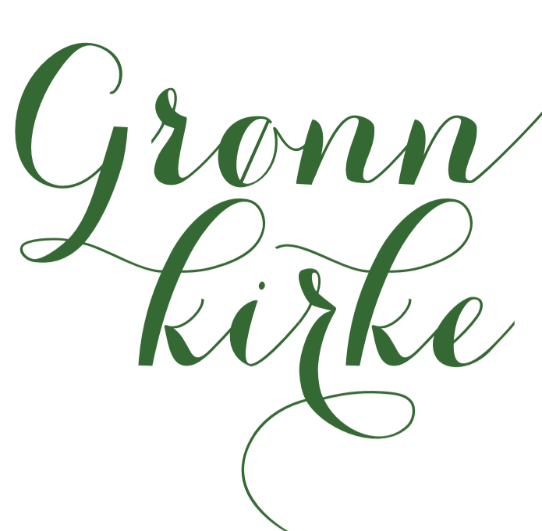  «Grønt utvalg» inviterer til åpent møte i Ås Arbeidskirke 5. februar 2019 kl. 18:30Inspirasjon og Arbeidfor intensivering av innsatsen med å integrere miljø- og klimaperspektivet i våre kirkers virksomhet. Som kirke er vi kalt til å være gode forvaltere.  Klimaendringene rammer hardest dem som er minst skyldig og de som allerede har en marginal tilværelse.  Program: